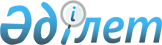 О внесении дополнений в постановление акимата Лебяжинского района от 17 февраля 2009 года N 20/2 "Об оказании социальной помощи отдельным категориям нуждающихся граждан в 2009 году"
					
			Утративший силу
			
			
		
					Постановление акимата Лебяжинского района Павлодарской области от 27 октября 2009 года N 204/10. Зарегистрировано Управлением юстиции Лебяжинского района Павлодарской области 23 ноября 2009 года N 12-9-98. Утратило силу - постановлением акимата Лебяжинского района Павлодарской области от 22 января 2010 года N 5/1      Сноска. Утратило силу постановлением акимата Лебяжинского района Павлодарской области от 22.01.2010 N 5/1.

      В соответствии с подпунктом 14 пункта 1 статьи 31 Закона Республики Казахстан от 23 января 2001 года "О местном государственном управлении и самоуправлении в Республике Казахстан", Законом Республики Казахстан от 28 апреля 1995 года "О льготах и социальной защите участников, инвалидов Великой Отечественной войны и лиц, приравненных к ним" акимат района ПОСТАНОВЛЯЕТ:



      1. В Инструкцию о социальных выплатах отдельным категориям граждан района, утвержденных постановлением акимата Лебяжинского района от 17 февраля 2009 года N 20/2 "Об оказании социальной помощи отдельным категориям нуждающихся граждан в 2009 году" (зарегистрировано в реестре государственной регистрации нормативных правовых актов N 12-9-86, опубликовано в газете "Аққу үні" 19 марта 2009 года N 22-23), с внесенными дополнениями постановлением акимата Лебяжинского района от 23 июля 2009 года N 118/8 "О внесении дополнений в постановление акимата Лебяжинского района от 17 февраля 2009 года N 20/2 "Об оказании социальной помощи отдельным категориям нуждающихся граждан в 2009 году" (зарегистрировано в реестре государственной регистрации нормативных правовых актов N 12-9-95, опубликовано в газете "Аққу үні" 20 августа 2009 года N 68) внести следующие дополнения:



      пункт 2 Инструкции дополнить подпунктом 33) следующего содержания:

      Инвалиды и участники Великой Отечественной войны, приравненные лица по льготам и гарантиям к участникам Великой Отечественной войны (участники Семипалатинского испытательного ядерного полигона), несовершеннолетние узники концлагерей, учащиеся колледжей и студенты ВУЗов из категорий круглых сирот и детей-сирот, оставшихся без попечения родителей, семьи из числа получателей государственной адресной социальной помощи, дети, из числа семей, получающих государственное пособие на детей до 18 лет, семьи, где один и более инвалидов на подписку областных и районных газет на 2010 год;



      пункт 4 Инструкции дополнить подпунктом 22) следующего содержания:

      Для категории, указанной в подпункте 33) пункта 2 - заявление, копия удостоверения личности, копия РНН, копия СИК, копия книги регистрации граждан, копия справки, подтверждающая статус, лицевой счет с АО "Казпочта";

      в подпункты 1), 2), 3), 4), 5), 6), 7), 8), 9), 10), 11), 12), 13), 14), 15), 16), 17), 18), 19), 20), 21), 22) пункта 4 перечня необходимых документов включить социальный индивидуальный код (СИК).



      2. Настоящее постановление вводится в действие по истечении десяти календарных дней после дня его первого официального опубликования.



      3. Контроль за исполнением данного постановления возложить на заместителя акима района Сагандыкова Н.О.      Исполняющий обязанности

      акима района                               Б. Байжанов
					© 2012. РГП на ПХВ «Институт законодательства и правовой информации Республики Казахстан» Министерства юстиции Республики Казахстан
				